الأقدس الأبهى هذا كتاب كريم من لدى الله...حضرت بهاءاللهأصلي عربي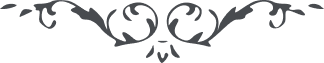 كتاب مبين - آثار قلم اعلى – جلد 1، لوح رقم (122)، 153 بديع، صفحه 374الاقدس الابهیهذا کتاب کریم من لدی الله العزیز الحکیم الی الذی امن بیوم الدین و اقبل الی الله و اعرض عن المشرکین لیوقن بان ربه یرید من اراده و یحب من احبه انه لهو الغفور الرحیم لا تیأس من روح الله و رحمته و لا تبتئس من اعمال الذین کفروا بالله العزیز الحکیم انا امددنا المشرکین باسباب الارض کلها لذا فتحت علی وجوههم ابواب الخیرات سوف نأخذهم بقهر من عندنا ان ربک لهو المقتدر القدیر تفکر فی الذین اشتغلوا بالدنیا و اعرضوا عن ربهم الابهی هل یقدرون ان یاکلوا من اموالهم ازید عما قدر من لدی الله لا و ربک العلیم الحکیم او یستطیعون ان یحملوها معهم بعد الذی اتی ملک الموت من لدن ربک العزیز الحمید لا و ربک یضعون ما عندهم بالحسرة و الاحزان و یرجعون الی مقرهم فی اسفل الجحیم قل یا قوم لا تغرنکم الدنیا بغرورها کم من عباد فوقکم و غرتهم بالزخارف و اذا جاء اجلهم ما نفعهم شیء منها ان ربک لهو الحاکم علی ما یرید دع الذین کفروا و کن ظاهرا بین العباد باسم ربک و منادیا بینهم بذکری العزیز البدیع انه یحفظک بالحق و لا یمنعه شیء عما اراد و لکن الناس فی حجاب عظیم کذلک القیناک و علمناک لتشکر ربک فی ایامک و تکون من الذاکرین و الحمد لله رب العالمین